 Aggiornamento della progettazione con inserimento nella IIIª  macroarea  STEMAnno scolastico 2017 / 2018Anno scolastico 2018/2019LABORATORIO ECOSOSTENIBILE “ FARFALLE ….FRAMMENTI DEL CREATO”“IL MIGLIOR MODO PER AVVICINARE LE PERSONE AL TEMA DELLE FARFALLE, E’ QUELLA DI AVVICINARE LE FARFALLE ALLE PERSONE, SOLO COSI POTREMO FARLE INNAMMORARE DELLA LORO BELLEZZA E PARTECIPARE ALLA LORO SALVAGUARDIA”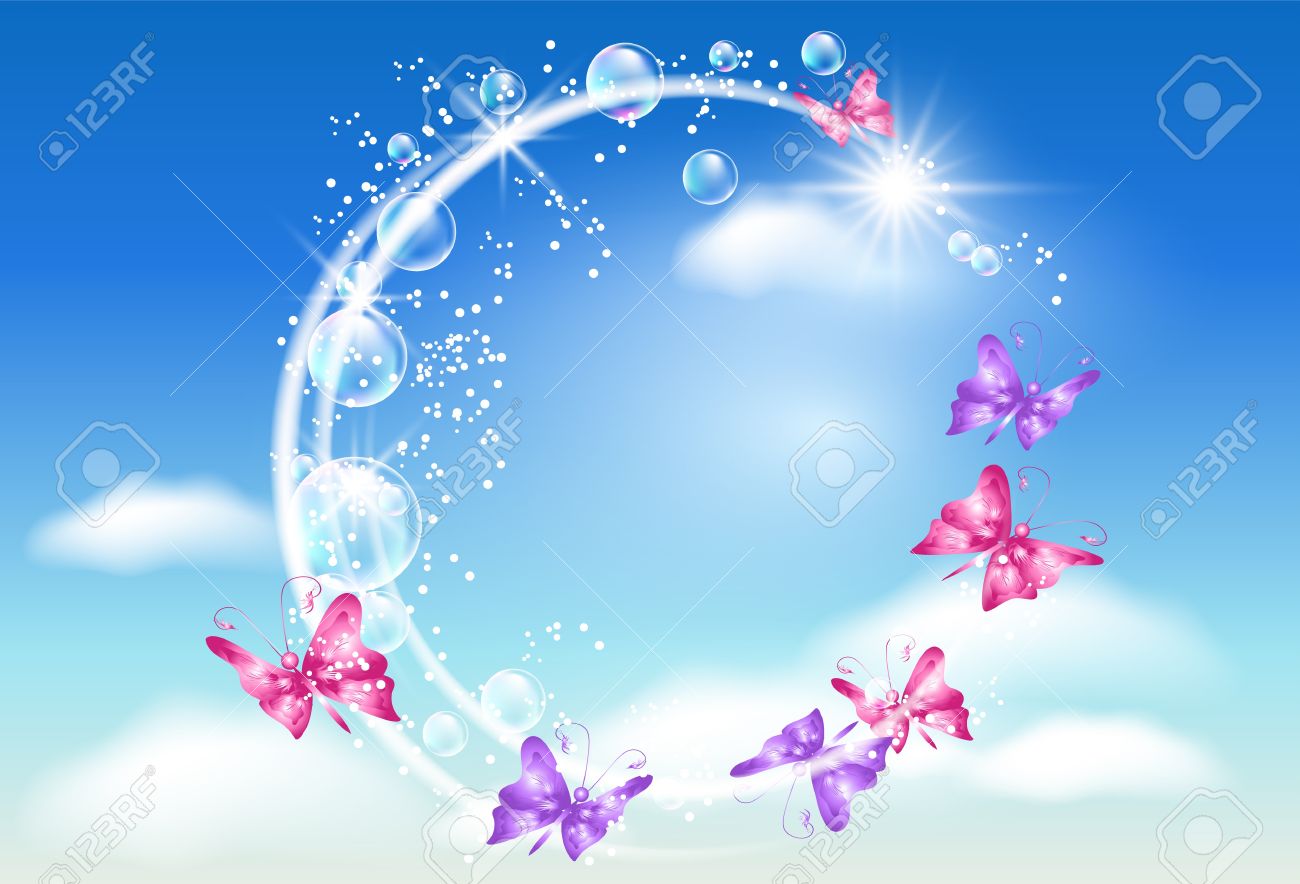 La nostra Scuola è ubicata sul territorio di Pomigliano D’Arco, dove nonostante ci siano diversi spazi verdi (Parco delle Acque, Villa Comunale e terreni agrari limitrofi) si registra una carenza negli ecosistemi, che ostacola la sopravvivenza di alcune forme di vita animali e vegetali, come ad esempio le farfalle. Tale problematica, purtroppo non è relativa solo al nostro territorio, ma costituisce un problema di natura globale. Pertanto lo scopo del nostro progetto è quello di creare nei bambini un comportamento critico e propositivo verso il proprio contesto ambientale. Lo sviluppo delle capacità di osservazione dell’ambiente naturale consentirà di sviluppare in essi anche la formazione di un metodo scientifico, in quanto i bambini verranno abituati a riflettere e formulare semplici ipotesi, relative alle esperienze vissute. La nostra progettazione è partita dal presupposto che nulla accade per caso ed ogni elemento e strettamente collegato con l’altro. In natura, la vita brulica in mille e mille forme, dalle piante che nutrono gli erbivori, agli insetti che impollinano i fiori fino al fango che ospita i microrganismi che rendono fertile il terreno. Quest’insieme di elementi naturali e forme di vita che coesistono, si chiama ecosistema. Il progetto da noi sviluppato ha come intento di stimolare la curiosità nei bambini verso il mondo affascinante e colorato delle farfalle. Nonostante il loro aspetto fragile e delicato, le farfalle rivestono il ruolo fondamentale per la vita dell’uomo, in quanto grandi indicatori della salute del territorio.PIANO DELLE ATTIVITA’ E DEI LABORATORI SCUOLA PRIMARIAProgrammazione annuale a.s. 2017/2018Programmazione annuale a.s. 2017/2018Unità: Farfalle….frammenti del creatoUnità: Farfalle….frammenti del creatoIstituto scolasticoII Circolo Didattico Pomigliano d’Arco ClasseTutti gli alunni della scuola Infanzia/Primaria con differenziazione delle attività in base alle fasce d’etàTempiOttobre - giugnoTraguardi per lo sviluppo delle competenzeINFANZIAIl sé e l’altroIl bambino gioca in modo costruttivo e creativo con gli altri, sa argomentare, confrontarsi, sostenere le proprie ragioni con adulti e bambini.Sviluppa il senso dell’identità personale, percepisce le proprie esigenze e i propri sentimenti, sa esprimerli in modo sempre più adeguato. Riflette, si confronta, discute con gli adulti e con gli altri bambini e comincia e riconoscere la reciprocità di attenzione tra chi parla e chi ascolta.Pone domande sui temi esistenziali e religiosi, sulle diversità culturali, su ciò che è bene o male, sulla giustizia, e ha raggiunto una prima consapevolezza dei propri diritti e doveri, delle regole del vivere insieme.Si orienta nelle prime generalizzazioni di passato, presente, futuro e si muove con crescente sicurezza e autonomia negli spazi che gli sono familiari, modulando progressivamente voce e movimento anche in rapporto con gli altri e con le regole condivise.Riconosce i più importanti segni della sua cultura e del territorio, le istituzioni, i servizi pubblici, il funzionamento delle piccole comunità e della città.Il corpo e il movimentoIl bambino vive pienamente la propria corporeità, ne percepisce il potenziale comunicativo ed espressivo, matura condotte che gli consentono una buona autonomia nella gestione della giornata a scuola. Prova piacere nel movimento e sperimenta schemi posturali e motori, li applica nei giochi individuali e di gruppo, anche con l’uso di piccoli attrezzi ed è in grado di adattarli alle situazioni ambientali all’interno della scuola e all’aperto. Immagini, suoni e coloriIl bambino comunica, esprime emozioni, racconta, utilizzando le varie possibilità che il linguaggio del corpo consente. Inventa storie e sa esprimerle attraverso la drammatizzazione, il disegno, la pittura e altre attività manipolative; utilizza materiali e strumenti, tecniche espressive e creative; esplora le potenzialità offerte dalle tecnologie.I discorsi e le paroleIl bambino usa la lingua italiana, arricchisce e precisa il proprio lessico, comprende parole e discorsi, fa ipotesi sui significati.Sa esprimere e comunicare agli altri emozioni, sentimenti, argomentazioni attraverso il linguaggio verbale che utilizza in differenti situazioni comunicative. Sperimenta rime, filastrocche, drammatizzazioni; inventa nuove parole, cerca somiglianze e analogie tra i suoni e i significati.Ascolta e comprende narrazioni, racconta e inventa storie, chiede e offre spiegazioni, usa il linguaggio per progettare attività e per definirne regole. Ragiona sulla lingua, scopre la presenza di lingue diverse, riconosce e sperimenta la pluralità dei linguaggi, si misura con la creatività e la fantasia. Si avvicina alla lingua scritta, esplora e sperimenta prime forme di comunicazione attraverso la scrittura, incontrando anche le tecnologie digitali e i nuovi media.La conoscenza del mondoIl bambino raggruppa e ordina oggetti e materiali secondo criteri diversi, ne identifica alcune proprietà, confronta e valuta quantità; utilizza simboli per registrarle; esegue misurazioni usando strumenti alla sua portata. Sa collocare le azioni quotidiane nel tempo della giornata e della settimana.Riferisce correttamente eventi del passato recente; sa dire cosa potrà succedere in un futuro immediato e prossimo.Osserva con attenzione il suo corpo, gli organismi viventi e i loro ambienti, i fenomeni naturali, accorgendosi dei loro cambiamenti. Si interessa a macchine e strumenti tecnologici, sa scoprirne le funzioni e i possibili usi.Ha familiarità sia con le strategie del contare e dell’operare con i numeri sia con quelle necessarie per eseguire le prime misurazioni di lunghezze, pesi, e altre quantità.Individua le posizioni di oggetti e persone nello spazio, usando termini come avanti/dietro, sopra/sotto, destra/sinistra, ecc; segue correttamente un percorso sulla base di indicazioni verbali.PRIMARIAComunicazione nella madre lingua: L'allievo partecipa a scambi comunicativi (conversazione, discussione di classe o di gruppo) con compagni e insegnanti rispettando il turno e formulando messaggi chiari e pertinenti, in un registro il più possibile adeguato alla situazione.  • Ascolta e comprende testi orali "diretti" o "trasmessi" dai media cogliendone il senso, le informazioni principali e lo scopo. • Legge e comprende testi di vario tipo, continui e non continui, ne individua il senso globale e le informazioni principali, utilizzando strategie di lettura adeguate agli scopi.  • Utilizza abilità funzionali allo studio: individua nei testi scritti informazioni utili per l'apprendimento di un argomento dato e le mette in relazione; le sintetizza, in funzione anche dell'esposizione orale; acquisisce un primo nucleo di terminologia specifica.  • Legge testi di vario genere facenti parte della letteratura per l'infanzia, sia a voce alta sia in lettura silenziosa e autonoma e formula su di essi giudizi personali.  • Scrive testi corretti ortograficamente, chiari e coerenti, legati all'esperienza e alle diverse occasioni di scrittura che la scuola offre; rielabora testi parafrasandoli, completandoli, trasformandoli. • Capisce e utilizza nell'uso orale e scritto i vocaboli fondamentali e quelli di alto uso; capisce e utilizza i più frequenti termini specifici legati alle discipline di studio. •.È consapevole che nella comunicazione sono usate varietà diverse di lingua e lingue differenti (plurilinguismo). • Padroneggia e applica in situazioni diverse le conoscenze fondamentali relative all’organizzazione logico-sintattica della frase semplice, alle parti del discorso (o categorie lessicali) e ai principali connettivi.Competenze in matematica: L’alunno si muove con sicurezza nel calcolo scritto e mentale con i numeri naturali e sa valutare l’opportunità di ricorrere a una calcolatrice.  • Riconosce e rappresenta forme del piano e dello spazio, relazioni e strutture che si trovano in natura o che sono state create dall’uomo.  • Descrive, denomina e classifica figure in base a caratteristiche geometriche, ne determina misure, progetta e costruisce modelli concreti di vario tipo.  • Utilizza strumenti per il disegno geometrico (riga, compasso, squadra) e i più comuni strumenti di misura (metro, goniometro...). • Ricerca dati per ricavare informazioni e costruisce rappresentazioni (tabelle e grafici). Ricava informazioni anche da dati rappresentati in tabelle e grafici.  • Riconosce e quantifica, in casi semplici, situazioni di incertezza.  • Legge e comprende testi che coinvolgono aspetti logici e matematici.  • Riesce a risolvere facili problemi in tutti gli ambiti di contenuto, mantenendo il controllo sia sul processo risolutivo, sia sui risultati. Descrive il procedimento seguito e riconosce strategie di soluzione diverse dalla propria. • Costruisce ragionamenti formulando ipotesi, sostenendo le proprie idee e confrontandosi con il punto di vista di altri. •Sviluppa un atteggiamento positivo rispetto alla matematica, attraverso esperienze significative, che gli hanno fatto intuire come gli strumenti matematici che ha imparato ad utilizzare siano utili per operare nella realtà.Competenze in scienze: • L’alunno sviluppa atteggiamenti di curiosità e modi di guardare il mondo che lo stimolano a cercare spiegazioni di quello che vede succedere.  • Esplora i fenomeni con un approccio scientifico: con l’aiuto dell’insegnante, dei compagni, in modo autonomo, osserva e descrive lo svolgersi dei fatti, formula domande, anche sulla base di ipotesi personali, propone e realizza semplici esperimenti.  • Individua nei fenomeni somiglianze e differenze, fa misurazioni, registra dati significativi, identifica relazioni spazio/temporali. • Individua aspetti quantitativi e qualitativi nei fenomeni, produce rappresentazioni grafiche e schemi di livello adeguato, elabora semplici modelli. • Riconosce le principali caratteristiche e i modi di vivere di organismi animali e vegetali. • Ha consapevolezza della struttura e dello sviluppo del proprio corpo, nei suoi diversi organi e apparati, ne riconosce e descrive il funzionamento, utilizzando modelli intuitivi ed ha cura della sua salute. • Ha atteggiamenti di cura verso l’ambiente scolastico che condivide con gli altri; rispetta e apprezza il valore dell’ambiente sociale e naturale. • Espone in forma chiara ciò che ha sperimentato, utilizzando un linguaggio appropriato,. • Trova da varie fonti (libri, internet, discorsi degli adulti, ecc.) informazioni e spiegazioni sui problemi che lo interessano.Competenze in geografia: L'alunno si orienta nello spazio circostante e sulle carte geografiche, utilizzando riferimenti topologici e punti cardinali. •  Coglie nei paesaggi mondiali della storia le progressive trasformazioni operate dall’uomo sul paesaggio naturale.  • Si rende conto che lo spazio geografico è un sistema territoriale, costituito da elementi fisici e antropici legati da rapporti di connessione e/o di interdipendenza.Competenze in tecnologia: L’alunno riconosce e identifica nell’ambiente che lo circonda elementi e fenomeni di tipo artificiale. • E' a conoscenza di alcuni processi di trasformazione di risorse e di consumo di energia, e del relativo impatto ambientale. • Conosce e utilizza semplici oggetti e strumenti di uso quotidiano ed è in grado di descriverne la funzione principale e la struttura e di spiegarne il funzionamento. • Si orienta tra i diversi mezzi di comunicazione ed è in grado di farne un uso adeguato a seconda delle diverse situazioni.  • Produce semplici modelli o rappresentazioni grafiche del proprio operato utilizzando elementi del disegno tecnico o strumenti multimediali. Consapevolezza ed espressione culturale:Arte: L’alunno utilizza le conoscenze e le abilità relative al linguaggio visivo per produrre varie tipologie di testi visivi (espressivi, narrativi, rappresentativi e comunicativi) e rielaborare in modo creativo le immagini con molteplici tecniche, materiali e strumenti (grafico-espressivi, pittorici e plastici, ma anche audiovisivi e multimediali). • È in grado di osservare, esplorare, descrivere e leggere immagini (quali opere d’arte, fotografie, manifesti, fumetti) e messaggi multimediali (quali spot, brevi filmati, videoclip, ecc.)  Ed. Fisica: L’alunno acquisisce consapevolezza di sé attraverso la percezione del proprio corpo e la padronanza degli schemi motori e posturali nel continuo adattamento alle variabili spaziali e temporali contingenti. • Utilizza il linguaggio corporeo e motorio per comunicare ed esprimere i propri stati d’animo, anche attraverso la drammatizzazione e le esperienze ritmico-musicali e coreutiche. • Sperimenta una pluralità di esperienze che permettono di maturare competenze di giocosport anche come orientamento alla futura pratica sportiva.  • Sperimenta, in forma semplificata e progressivamente sempre più complessa, diverse gestualità tecniche.  • Agisce rispettando i criteri base di sicurezza per sé e per gli altri, sia nel movimento che nell’uso degli attrezzi e trasferisce tale competenza nell’ambiente scolastico ed extrascolastico. • Riconosce alcuni essenziali principi relativi al proprio benessere psico-fisico legati alla cura del proprio corpo, a un corretto regime alimentare e alla prevenzione dell’uso di sostanze che inducono dipendenza.  • Comprende, all’interno delle varie occasioni di gioco e di sport, il valore delle regole e l’importanza di rispettarle.Spirito d’iniziativa e imprenditorialità: Effettuare valutazioni rispetto alle informazioni, ai compiti, al proprio lavoro, al contesto; valutare alternative, prendere decisioni Assumere e portare a termine compiti e iniziative Pianificare e organizzare il proprio lavoro; realizzare semplici progetti Trovare soluzioni nuove a problemi di esperienza; adottare strategie di problem solving Competenze sociali e civiche: Riconoscere i meccanismi, i sistemi e le organizzazioni che regolano i rapporti tra i cittadini (istituzioni statali e civili), a livello locale e nazionale, e i principi che costituiscono il fondamento etico delle società (equità, libertà, coesione sociale), sanciti dalla Costituzione, dal diritto nazionale e dalle Carte Internazionali. A partire dall’ambito scolastico, assumere responsabilmente atteggiamenti, ruoli e comportamenti di partecipazione attiva e comunitaria. Sviluppare modalità consapevoli di esercizio della convivenza civile, di consapevolezza di sé, rispetto delle diversità, di confronto responsabile e di dialogo; comprendere il significato delle regole per la convivenza sociale e rispettarle. Esprimere e manifestare riflessioni sui valori della convivenza, della democrazia e della cittadinanza; riconoscersi e agire come persona in grado di intervenire sulla realtà apportando un proprio originale e positivo contributo.Imparare ad imparare: Acquisire ed interpretare l’informazione. Individuare collegamenti e relazioni; trasferire in altri contesti. Organizzare il proprio apprendimento, individuando, scegliendo ed utilizzando varie fonti e varie modalità di informazione e di formazione (formale, non formale ed informale), anche in funzione dei tempi disponibili, delle proprie strategie e del proprio metodo di studio e di lavoroCompetenza da promuovereCompetenza matematica e competenza di base in scienza e tecnologiaImparare ad imparareCompetenze sociali e civicheSpirito di iniziativa e imprenditorialitàComunicazione nella madrelingua o lingua di istruzioneConoscenzeSCUOLA DELL’INFANZIAI discorsi e le parolePrincipali strutture della lingua italianaElementi di base delle funzioni della lingua Lessico fondamentale per la gestione di semplici comunicazioni orali Principi essenziali di organizzazione del discorsoPrincipali connettivi logici Parti variabili del discorso e gli elementi           principali della frase semplice.La conoscenza del mondoConcetti temporali (prima, dopo,durante, mentre) di successione, contemporaneità, durataLinee del tempo Periodizzazioni: giorno/notte; fasi della giornata; giorni, settimane, mesi, stagioni, anniConcetti spaziali e topologici (vicino,lontano, sopra, sotto, avanti, dietro, destra, sinistra …)Raggruppamenti Seriazioni e ordinamentiSerie e ritmi Simboli, mappe e percorsi Figure e formeNumeri e numerazione Strumenti e tecniche di misuraTutti i campi di esperienzaSemplici strategie di memorizzazione Schemi, tabelle, scalette Semplici strategie di organizzazione del proprio tempo e del proprio lavoroRegole della discussioneI ruoli e la loro funzioneModalità di rappresentazione grafica (schemi, tabelle, grafici)Fasi di un’azione Modalità di decisioneIl sé e l’altroGruppi sociali riferiti all’esperienza, loro ruoli e funzioni: famiglia, scuola, vicinato, comunità di appartenenza Regole fondamentali della convivenza nei gruppi di appartenenza Regole per la sicurezza in casa, a scuola, nell’ambiente, in strada. Regole della vita e del lavoro in classe Significato della regola Usi e costumi del proprio territorio, del Paese e di altri Paesi (portati eventualmente da allievi provenienti da altri luoghi) SCUOLA PRIMARIAComunicazione nella madrelingua o lingua di istruzionePrincipali strutture grammaticali della lingua italiana Elementi di base delle funzioni della linguaLessico fondamentale per la gestione di semplici comunicazioni orali in contesti formali e informali Contesto, scopo, destinatario della comunicazione Codici fondamentali della comunicazione orale, verbale e non verbale Principi essenziali di organizzazione del discorso descrittivo, narrativo, espositivo, argomentativoStrutture essenziali dei testi narrativi, espositivi, argomentativi Principali connettivi logici Varietà lessicali in rapporto ad ambiti e contesti diversi: linguaggi specifici Tecniche di lettura analitica e sintetica Tecniche di lettura espressivaDenotazione e connotazione Principali generi letterari, con particolare attenzione ai testi narrativi, descrittivi, poetici, pragmatico-sociali vicini all’esperienza dei bambini Competenza matematica e competenza di base in scienza e tecnologiaGli insiemi numerici: rappresentazioni, operazioni, ordinamento I sistemi di numerazione Operazioni e proprietà Sistemi di numerazione diversi nello spazio e nel tempo Figure geometriche pianePiano e coordinate cartesiani Misure di grandezza; perimetro e area dei poligoni.Misurazione e rappresentazione in scalaLe fasi risolutive di un problema e loro rappresentazioni con diagrammiTecniche risolutive di un problema che utilizzano frazioni, proporzioni, percentuali, formule geometricheUnità di misura diverseGrandezze equivalenti Frequenza, media, percentualeElementi essenziali di logicaElementi essenziali di calcolo probabilistico e combinatorio.Concetti geometrici e fisici per la misura e la manipolazione dei materiali Classificazioni, seriazioniMateriali e loro caratteristiche: trasformazioniFenomeni fisici e chimici Energia: concetto, fonti, trasformazione Ecosistemi e loro organizzazioneViventi e non viventi e loro caratteristiche: classificazioni Relazioni organismi/ambiente; organi/funzioniRelazioni uomo/ambiente/ecosistemiFenomeni atmosferici Proprietà e caratteristiche dei materiali più comuniModalità di manipolazione dei materiali più comuni Oggetti e utensili di uso comune, loro funzioni e trasformazione nel tempoGeografiaElementi di cartografia: tipi di carte, riduzione in scala, simbologia. Paesaggi fisici, fasce climaticheElementi di orientamento Paesaggi naturali e antropici (uso umano del territorio)Imparare ad imparareMetodologie e strumenti di ricerca dell’informazione: bibliografie, schedari, dizionari, indici, motori di ricerca, testimonianze, repertiMetodologie e strumenti di organizzazione delle informazioni: sintesi, scalette, grafici, tabelle, diagrammi, mappe concettualiLeggi della memoria e strategie di memorizzazione Stili cognitivi e di apprendimento; strategie di studio Strategie di autoregolazione e di organizzazione del tempo, delle priorità, delle risorse.Competenze sociali e civicheSignificato di “gruppo” e di “comunità”Significato di essere “cittadino”  Significato dell’essere cittadini del mondoDifferenza fra “comunità” e “società” Struttura del comune, della provincia e della Regione Significato dei concetti di diritto, dovere, di responsabilità, di identità, di libertà Organi internazionali, per scopi umanitari e difesa dell’ambiente vicini all’esperienza: ONU, UNICEF, WWF….Spirito d’iniziativa e intraprendenzaStrumenti per la decisione: tabelle dei pro e dei controModalità di decisione riflessivaOrganizzazione di un’agenda giornaliera e settimanale Le fasi di una proceduraDiagrammi di flussoFasi del problem solvingArteElementi essenziali per la lettura/ascolto di un’opera musicale o d’arte (pittura, architettura, plastica, fotografia, film, musica) e per la produzione di elaborati musicali, grafici, plastici, visivi Principali forme di espressione artistica Generi e tipologie testuali della letteratura, dell’arte, della cinematografia Tecniche di rappresentazione grafica, plastica, audiovisivaAbilitàSCUOLA DELL’INFANZIAI discorsi e le paroleSi esprime in modo comprensibile e strutturato per comunicare i propri pensieri, vissuti, bisogni, esperienze.Ascolta le comunicazioni altrui intervenendo in modo appropriato.Riferisce il contenuto generale di comunicazioni ascoltate, di testi narrati, di contenuti audiovisivi visti.Esegue correttamente consegne seguendo istruzioni.Inventa semplici narrazioni a scopo di gioco o di racconto.Realizza semplici esperienze di scrittura; scrivere il proprio nome, copiare parole a corredo di disegni, ecc.La conoscenza del mondoUtilizza organizzatori spaziali e temporali per orientarsi nel tempo e nello spazio Mette in corretta sequenza esperienze, azioni, avvenimenti (giorni, mesi…), eventi della propria storia anche nel raccontare; riferisce le fasi di una procedura o di un semplice esperimento.Osserva e individua caratteristiche dell’ambiente e del paesaggio e ne distingue le trasformazioni dovute al tempo o all’azione di agenti diversi.Raggruppa, ordina, seria oggetti; effettua corrispondenze biunivoche, realizza sequenze grafiche, ritmi, ecc.Utilizza quantificatori; numera.Utilizza semplici manufatti tecnologici e ne spiega la funzione e il funzionamento.Distingue e individua le caratteristiche dei materiali di uso quotidiano.Utilizza semplici diagrammi e tabelle per organizzare dati.Tutti i campi di esperienzaIndividua relazioni tra oggetti, avvenimenti (relazioni spaziali, temporali, causali, funzionali…) e le spiega.Formula ipotesi per spiegare fenomeni o fatti nuovi e sconosciuti.Individua problemi e formula semplici ipotesi e procedure solutive.Ricava informazioni da spiegazioni, schemi, tabelle, filmati …Utilizza strumenti predisposti per organizzare dati.Motiva le proprie scelte.Il sé e l’altro Riferisce i propri stati d’animo e li riconosce sugli altri; li esprimer in modo appropriato.Conosce e riferisce eventi della storia personale e familiare e tradizioni e usanze del proprio ambiente di vita.Formula ipotesi e riflessioni sui doveri e sui diritti, sulla giustizia, sulla corretta convivenza, sulle regole…Collabora nel gioco e nel lavoro, porta aiuto.Osserva le regole poste dagli adulti e condivise nel gruppo.Osserva comportamenti rispettosi della salute e della sicurezza, delle persone, delle cose, degli animali e dell’ambiente.Osserva comportamenti rispettosi e di accoglienza verso  i compagni nuovi o portatori di elementi di diversità per provenienza, condizione, lingua, ecc.   Prende iniziative di gioco e di lavoro.Collabora e partecipa alle attività collettive.Osserva situazioni e fenomeni, formula ipotesi e valutazioni.Individua semplici soluzioni a problemi di esperienza.Prende decisioni relative a giochi o a compiti, in presenza di più possibilità.Ipotizza semplici procedure o sequenze di operazioni per lo svolgimento di un compito o la realizzazione di un gioco.Esprime valutazioni sul proprio lavoro e sulle proprie azioni.Drammatizza racconti, narrazioni, filmati.SCUOLA PRIMARIAITALIANOInteragisce in modo efficace in diverse situazioni comunicative, rispettando gli interlocutori, le regole della conversazione e osservando un registro adeguato al contesto e ai destinatari.Ascolta e comprende testi di vario tipo "diretti" e "trasmessi" dai media, riferendone il significato es esprimendo valutazioni e giudizi.Espone oralmente all'insegnante e ai compagni argomenti di studio e di ricerca, anche avvalendosi di supporti specifici (schemi, mappe, presentazioni al computer, ecc.).Legge testi di vario genere e tipologia esprimendo giudizi e ricavandone informazioni.Scrive correttamente testi di tipo diverso (narrativo, descrittivo, espositivo, regolativo, argomentativo) adeguati a situazione, argomento, scopo, destinatario. Comprende e usa in modo appropriato le parole del vocabolario.  Riconosce e usa termini specialistici in base ai campi di discorso. Padroneggia e applica in situazioni diverse le conoscenze fondamentali relative al lessico, alla morfologia, alla sintassi.MATEMATICAL’alunno si muove con sicurezza nel calcolo, ne padroneggia le diverse rappresentazioni e stima la grandezza di un numero e il risultato di operazioni.Riconosce e denomina le forme del piano e dello spazio, le loro rappresentazioni e individua le relazioni tra gli elementiAnalizza e interpreta rappresentazioni di dati per ricavarne informazioni e prendere decisioni.Riconosce e risolve problemi in contesti diversi valutando le informazioni.Spiega il procedimento seguito, anche in forma scritta; confronta procedimenti diversi e riesce a passare da un problema specifico a una classe di problemi.Sa utilizzare i dati matematici e la logica per sostenere argomentazioni e supportare informazioni.Nelle situazioni di incertezza legate all’esperienza si orienta con valutazioni di probabilità.Attraverso esperienze significative, utilizza strumenti matematici appresi per operare nella realtà.SCIENZE Osserva e riconosce regolarità o differenze nell’ambito naturale; utilizza e opera classificazioni.Analizza un fenomeno naturale attraverso la raccolta di dati, l’analisi e la rappresentazione; individua grandezze e relazioni che entrano in gioco nel fenomeno stesso.Utilizza semplici strumenti e procedure di laboratorio per interpretare fenomeni naturali o verificare le ipotesi di partenza.Spiega, utilizzando un linguaggio specifico, i risultati ottenuti dagli esperimenti, anche con l’uso di disegni e schemi.Riconosce alcune problematiche scientifiche di attualità e utilizza le conoscenze per assumere comportamenti responsabili (stili di vita, rispetto dell’ambiente…). Realizza elaborati, che tengano conto dei fattori scientifici, tecnologici e sociali dell’uso di una data risorsa naturale (acqua, energie, rifiuti, inquinamento, rischi…) TECNOLOGIARiconosce nell’ambiente che lo circonda i principali sistemi tecnologici e le interrelazioni con l’uomo e l’ambiente.Fa ipotesi sulle possibili conseguenze di una decisione o di una scelta di tipo tecnologico, riconoscendo opportunità e rischi.Conosce e utilizza oggetti, strumenti e macchine di uso comune, li distingue e li descrive in base alla funzione, alla forma, alla struttura e ai materiali.Utilizza adeguate risorse materiali, informative e organizzative per la progettazione e la realizzazione di semplici prodotti, anche di tipo digitale. Conosce le proprietà e le caratteristiche dei diversi mezzi di comunicazione e li utilizza in modo efficace e responsabile rispetto alle proprie necessità di studio e socializzazione.Utilizza comunicazioni procedurali e istruzioni tecniche per eseguire compiti operativi complessi, anche collaborando e cooperando con i compagni.Progetta e realizza rappresentazioni grafiche, relative alla struttura e al funzionamento di sistemi materiali o immateriali, utilizzando elementi del disegno tecnico o altri linguaggi multimediali e di programmazione anche collaborando e cooperando con i compagni.TUTTE LE DISCIPLINEPone domande pertinenti.Reperisce informazioni da varie fonti.Organizza le informazioni (ordinare – confrontare – collegare).Applica strategie di studio.Argomenta in modo critico le conoscenze acquisite.Autovaluta il processo di apprendimento.Aspetta il proprio turno prima di parlare; ascolta prima di chiedere.Collabora all'elaborazione delle regole della classe e le rispetta.In un gruppo fa proposte che tengano conto anche delle opinioni ed esigenze altrui.Partecipa attivamente alle attività formali e non formali, senza escludere alcuno dalla conversazione o dalle attività.Assume le conseguenze dei propri comportamenti, senza accampare giustificazioni dipendenti  da fattori esterni.Assume comportamenti rispettosi di sé, degli altri, dell’ambiente.Argomenta criticamente intorno al significato delle regole e delle norme di principale rilevanza nella vita quotidiana e sul senso dei comportamenti dei cittadini.Conosce i principi fondamentali della Costituzione e sa argomentare sul loro significato Conosce i principali Enti sovranazionali: UE, ONU…Prende decisioni, singolarmente e/o condivise da un gruppo.Valuta tempi, strumenti, risorse rispetto ad un compito assegnato.Progetta un percorso operativo e lo ristruttura  in base a problematiche insorte, trovando nuove strategie risolutive.Coordina l’attività personale e/o di un gruppo.Sa auto valutarsi, riflettendo sul percorso svolto.Prodotti  1.Casa delle farfalle (serra)  2.Pianta su carta della “Casa delle farfalle”AttivitàRacconto della fiaba “Dudù la farfalla generosa” e di altri racconti inerenti il mondo degli insettiConversazioni guidate e libere inerenti alla storia raccontataVisione di filmatiUscite in giardino Uscite sul territorioDrammatizzazioneRealizzazione cartelloniAttività di progettazione e sperimentazioneCostruzione di un piccolo ecosistema con piante nutritive e fioriAttività grafico-pittoriche - plastiche costruttiveAttività di osservazione e riflessione riguardante tutte le fasi dello sviluppo della farfalla Incontri con esperti del settoreAttività psico-motorie (andature percorsi) Attività senso-percettiveAttività logico-matematicheMisurazione del terreno da coltivare.Semina di piante nutritive e fiori nel giardino della scuola.Cura e mantenimento in vita delle piante seminate.Attività grafico-pittorica.Realizzazione di cartelloni.Realizzazione della pianta su carta della “Casa delle farfalle”.MetodologiaSi utilizzerà una metodologia di tipo ludico-operativa, manipolativa, didattica laboratoriale, didattica inclusiva, vita di relazione, metodo scientifico: osservazione, esplorazione e ricerca.Sarà utilizzata la lezione cooperativa per la lettura e l’ascolto della fiaba “ Dudù la farfalla generosa” e di altri racconti inerenti il tema.Si utilizzerà la strategia del Brainstorming durante le conversazioni guidate e libere sulla fiaba ascoltata, dopo le uscite in giardino, nella fase di ideazione della serra.Ci si avvarrà della metodologia del Problem Solving durante le fasi di studio e di approfondimento; di progettazione di una pianta su carta e per la costruzione della “Casa delle farfalle”.Sarà utilizzato inoltre la modalità del Cooperative Learning durante le attività di misurazione del terreno da coltivare; di semina e di cura delle piante nel giardino della scuola; delle attività grafico-pittoriche; di realizzazione di cartelloni e di realizzazione della” casa delle farfalle”.StrumentiMateriale di facile consumoMateriale di recuperoLenti di ingrandimentoMateriale grafico-pittorico-costruttivoTerreno – bulbi e piante Strumenti da giardinaggioSupporti tecnologici: Lim, computer, macchina fotografica, tabletTesti illustratiCartelloniSchede operative strutturateVerifica e Valutazione Schede di osservazione (griglia per osservazioni sistematiche)Rubriche di valutazioneAutobiografie cognitiveDiario di bordoRaccordi con le altre disciplineEducazione Fisica:Utilizza il linguaggio corporeo e motorio per comunicare ed esprimere i propri stati d’animo, anche attraverso la drammatizzazione e le esperienze ritmico-musicali e coreutiche.Agisce rispettando i criteri base di sicurezza per sé e per gli altri, sia nel movimento che nell’uso degli attrezzi e trasferisce tale competenza nell’ambiente scolastico ed extrascolastico.Raccordi con le CompetenzeChiave di Cittadinanza previste al termine dell’obbligo di istruzioneImparare ad imparareProgettareComunicareCollaborare e partecipareAgire in modo autonomo e responsabileRisolvere problemiIndividuare collegamenti e relazioniAcquisire ed interpretare l’informazioneFasiAttività Strumenti CHI?TempiValutazione 1Lettura e ascolto della fiaba “ Dudù la farfalla generosa” e di altri racconti.Conversazioni guidate e libere sulla fiaba ascoltata.Libro, quaderni, lavagna, matite Doc. di Italiano4 oreScheda di osservazione del comportamento. Questionari sulla comprensione del testo2Ricerche sulle farfalle da varie fonti (internet, libri di scienze, articoli…)Studio delle farfalleStudio degli ecosistemi e catene alimentari.Visione di filmatiGiornali, libri, computer, LimDoc. di ItalianoDoc. di ScienzeDoc. di Tecnologia4 ore8 ore4 oreCompito di ricercaProva strutturata3Visite guidateVisita in libreriaIncontro con espertiBrochure, libriTutti8 oreCompito di riflessione4Progettazione di una serra di piante nutritive e fiori.Misurazione del terreno da coltivare.Fogli Bristol, matite, metroDoc. di ArteDoc. di MatematicaDoc. di ScienzeDoc. di Geografia8 ore8 ore4 ore4 oreCompito da progettista5Semina di piante nutritive e fiori nel giardino della scuola.Cura delle piante seminate. Vanghe, pale, rastrelli, innaffiatoio, piccole zappette, cesoie, guanti da giardinaggio, rete per aiuole. Tubo per innaffiare con rotella, concimi naturali.Piante nutritive: sedano, basilico, timo, salvia, rosmarino, lavanda, cavoli, finocchietto selvatico. Piante che attirano le farfalle: Viola, Ibisco, Dalie, Verbena, Lillà, Zinnie e cavoli ornamentali Per la siepe: Bosso, rosmarino oppure edera da far crescere su rete di recinsione.Doc. di ScienzeDoc. di MatematicaDoc. di TecnologiaDoc. di Italiano8 ore4 ore4 ore4 oreProve di verificaVisibilità del prodotto finaleRiflessione metacognitiva sul processo6Attività grafico-pittorica.Realizzazione di cartelloni.Realizzazione della pianta su carta della “casa delle farfalle”.Fogli Bristol, matite, righello, colori, metro, gomma…Doc. di ArteDoc. di MatematicaDoc. di Tecnologia4 ore8 ore4 oreSchede di osservazione dei comportamentiVisibilità del prodotto finaleRiflessione metacognitiva sul processo